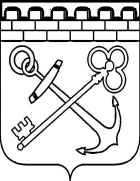 КОМИТЕТ ЛЕНИНГРАДСКОЙ ОБЛАСТИ ПО ТРАНСПОРТУПРИКАЗО внесении изменений в приказ Комитета Ленинградской области по транспорту от 15 января 2021 года №6 «Об установлении смежных межрегиональных автобусных маршрутов регулярных перевозок Ленинградской области в сообщении с городом федерального значения Санкт-Петербургом и признании утратившими силу отдельных приказов управления Ленинградской области по транспорту»В соответствии с пунктом 2.15 Положения о Комитете Ленинградской области по транспорту, утвержденного постановлением Правительства Ленинградской области от 09 ноября 2020 г. №726 «О переименовании управления Ленинградской области по транспорту, об утверждении Положения о Комитете Ленинградской области по транспорту и признании утратившими силу отдельных постановлений Правительства Ленинградской области», приказываю:1. Внести изменения в приложение 1 к приказу Комитета Ленинградской области по транспорту от 15 января 2021 года №6, изложив строку 2 в новой редакции, согласно приложению к настоящему приказу.2. Контроль за исполнением настоящего приказа оставляю за собой.Председатель Комитета	М.С. ПрисяжнюкПриложениек приказу Комитета Ленинградской области по транспорту от__  __________2021 года №__от «___»__________ 2021 года                              № _____Регистрационный номер маршрутаПорядковый номер маршрута Наименование маршрутаНаименования промежуточных остановочных пунктов по маршруту регулярных перевозок либо наименования поселений или городских округов, в границах которых расположены промежуточные остановочные пунктыНаименования улиц, автомобильных дорог, по которым предполагается движение транспортных средствНаименования улиц, автомобильных дорог, по которым предполагается движение транспортных средствПротяженность маршрута регулярных перевозок (км)Протяженность маршрута регулярных перевозок (км)Порядок посадки и высадки пассажировВид регулярных перевозокХарактеристики транспортных средствМаксимальное количество транспортных средств каждого класса, которое допускается использовать для перевозок по маршруту регулярных перевозокДата начала осуществления регулярных перевозокНаименование, место нахождения (для юридического лица), фамилия, имя, отчество, место жительства (для индивидуального предпринимателя), идентификационный номер налогоплательщика, который осуществляет перевозки по маршруту регулярных перевозокИные сведенияРегистрационный номер маршрутаПорядковый номер маршрута Наименование маршрутаНаименования промежуточных остановочных пунктов по маршруту регулярных перевозок либо наименования поселений или городских округов, в границах которых расположены промежуточные остановочные пунктыПрямой путьОбратный путьПрямой путьОбратный путьПорядок посадки и высадки пассажировВид регулярных перевозокХарактеристики транспортных средствМаксимальное количество транспортных средств каждого класса, которое допускается использовать для перевозок по маршруту регулярных перевозокДата начала осуществления регулярных перевозокНаименование, место нахождения (для юридического лица), фамилия, имя, отчество, место жительства (для индивидуального предпринимателя), идентификационный номер налогоплательщика, который осуществляет перевозки по маршруту регулярных перевозокИные сведения12345а5б6а6б789101112132К-18Аг.Гатчина, Мариенбург –
г.Санкт-Петербургг.Гатчина: ул. 120-й Гатчинской дивизии - ул. Куприна - ул. Воскова – ул. Рыбакова – Красноармейский пр. – ал. Императора Павла I – ул. Григорина – Киевская – ул.Киевская –  Красноармейский пр. –  ул.Воскова –  пр.25 Октября – а/д 41К-010 Красное Село-Гатчина-Павловск (Пушкинское ш.) – а/д а/д Р-23 Санкт-Петербург-Псков-Пустошка-Невель-граница с Республикой Беларусь  (Киевское ш.) – г.Санкт-Петербург: Пулковское ш. – пл.Победы – Московский пр. – ул.Типанова (южный проезд) – ул.Ленсовета – ул.Типанова (северный проезд) – Демонстрационный проездг.Санкт-Петербург: Демонстрационный проезд – ул.Типанова (южный проезд) – ул.Ленсовета – ул.Орджоникидзе – пл.Победы – Пулковское ш. – а/д Р-23 Санкт-Петербург-Псков-Пустошка-Невель-граница с Республикой Беларусь (Киевское ш.) – г.Гатчина: Ленинградское ш. – пр.25 Октября – Красноармейский пр. – Липовая аллея – ул.Григорина – ул.Киевская – Красноармейский пр. – ул.Воскова – Красноармейский пр. – ул.Рыбакова – ул. Воскова - Корпиковское шоссе40,4040,80в любом не запрещенном правилами дорожного движения месте по маршруту регулярных перевозокпо нерегулируемому тарифуавтобус, большой класс, малый класс, Евро-3 и выше12 БК19 МК01.12.2013ООО "Транс-Балт", 188300, Ленинградская обл., г. Гатчина, ул.Хохлова, д. 6, лит.Ж, пом.14. ИНН 4705021744